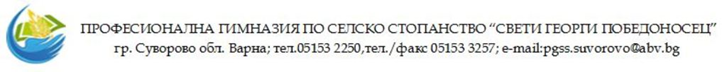 Вх. №……………/…………………ДО  ДИРЕКТОРАНА ПГСС „СВ. ГЕОРГИ ПОБЕДОНОСЕЦ“ГР. СУВОРОВОЗАЯВЛЕНИЕза  обучение в  дневна форма в електронна среда от разстояние От  ......................................................................................................................................................, родител на ........................................................................................................................................ ученик от  ................... клас, професия ……………….…………………………….…………, специалност …………………………………………………………………………..…………..,Адрес за комуникация: ……………………………………………………….…………….……Телефон за връзка: …………………………..…….. ел. поща: ……………..…………..……..УВАЖАЕМА ГОСПОЖО ДИРЕКТОР,	С настоящото заявление моля дъщеря ми/синът ми ................................................ ………………………………………, ученик/чка от …………. клас да се обучава в електронна среда от разстояние в дневна форма за учебната 2020/2021 годинаПрилагам:Декларация за осигурени условия за провеждане на обучението;Медицински документ издаден от експертна лекарска комисия или етапна епикриза.Дата: ...........................................г.			С уважение, ................................................										( подпис) ……………………………………………………………………………….      (Име, презиме, фамилия)	